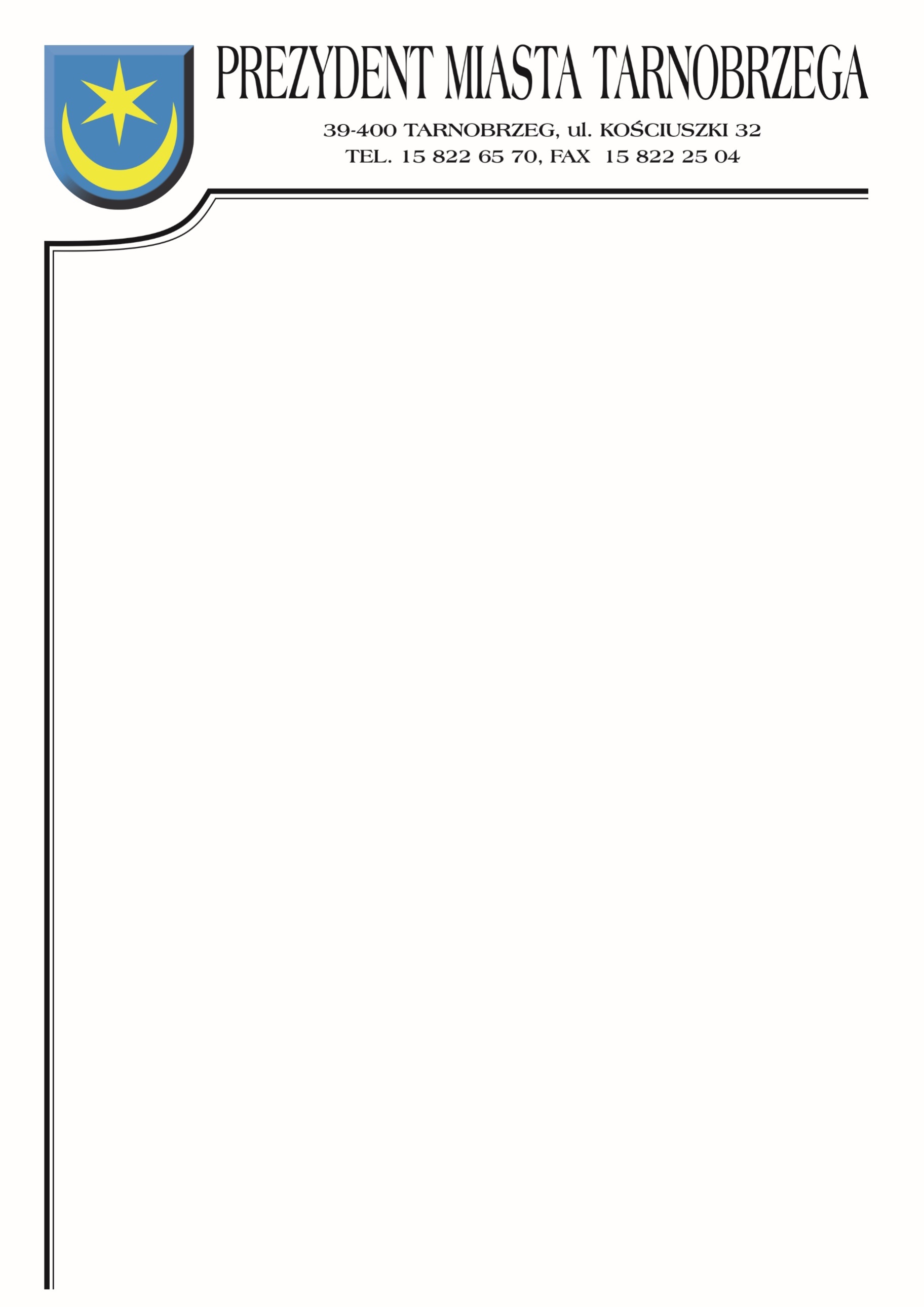 Znak sprawy: BZP-I.271.33.2022		                Tarnobrzeg, dnia 9 listopada 2022r.ZAWIADOMIENIE O WYBORZE OFERTY W ZADANIU 2 
I UNIEWAŻNIENIU POSTĘPOWANIA W ZADANIU 1dot. postępowania o udzielenie zamówienia na wykonanie zadania pn.: Remont dachów w budynkach oświatowych w Tarnobrzegu:Zadanie nr 1 – Budynek Szkoły Podstawowej Nr 7 przy ul. Sienkiewicza 215 
w Tarnobrzegu.Zadanie nr 2 – Budynek Centrum Kształcenia Zawodowego przy ul. Św. Barbary 1C 
w Tarnobrzegu.Działając na podstawie art. 253 ust. 2 ustawy z 11 września 2019 r. – Prawo zamówień publicznych (Dz.U. 2022, poz. 1710 ze zm.), Zamawiający informuje, że dokonał wyboru najkorzystniejszej oferty w zadaniu  2.Jako ofertę najkorzystniejszą uznano ofertę złożoną przez Wykonawcę:Zadanie 1 Postepowanie unieważnione.Zadanie 2ART-BUD Arkadiusz NowakKolbuszowa Górna 4436-100 Kolbuszowa Cena brutto wykonania zadania 2: 443 589,84 złWybrana oferta spełnia wszystkie wymogi określone w specyfikacji warunków zamówienia i uzyskała największą liczbę punktów na podstawie kryteriów oceny ofert zastosowanych w tym postępowaniu.Zgodnie ze specyfikacją warunków zamówienia kryteriami, jakim kierował się Zamawiający przy wyborze oferty najkorzystniejszej były: cena brutto wykonania zamówienia 60%, długość gwarancji i rękojmi 20%, termin realizacji zamówienia 20%. Zamawiający zgodnie ze wskazaną w specyfikacji formułą dokonał oceny punktowej złożonych ofert.W przedmiotowym postępowaniu ofertom przyznana została następująca punktacja:Jednocześnie działając na podstawie art. 260 ust. 2 ustawy z 11 września 2019 r. – Prawo zamówień publicznych (Dz.U. 2022, poz. 1710 ze zm.), Zamawiający zawiadamia o unieważnieniu postępowania o udzielenie zamówienia w zadaniu 1Uzasadnienie faktyczne:Zamawiający unieważnia postępowanie w zadaniu 1 o udzielenie zamówienia, gdyż cena najkorzystniejszej oferty przewyższa kwotę, którą zamawiający zamierza przeznaczyć na sfinansowanie zamówienia.Uzasadnienie prawne:Art. 255 ust. 3) ustawy z 11 września 2019 r. – Prawo zamówień publicznych (Dz.U. 2022, poz. 1710 ze zm.).Numer ofertyNazwa (firma) i adres wykonawcyLiczba pkt.cenaLiczba pkt. długość okresu gwarancji i rękojmiLiczba pkt. termin realizacji zamówieniaLiczba pkt ogółem1Zakład Remontowo – BudowlanyBogdan Serafinul. Ks. H. Łagockiego 12139-460 Nowa DębaZadanie 1Postępowanie unieważnioneZadanie 259,83Zadanie 1Postępowanie unieważnioneZadanie 220Zadanie 1Postępowanie unieważnioneZadanie 20Zadanie 1Postępowanie unieważnioneZadanie 279,832Usługi Budowlane Romex Roman Zwitkowskiul. Dojazdowa 3337-500 JarosławZadanie 1Postępowanie unieważnioneZadanie 236,54Zadanie 1Postępowanie unieważnioneZadanie 220Zadanie 1Postępowanie unieważnioneZadanie 220Zadanie 1Postępowanie unieważnioneZadanie 276,543INVESTKrzysztof BajekNowosielec 28837-400 Nisko Zadanie 254,16Zadanie 220Zadanie 220Zadanie 294,164ART-BUD Arkadiusz NowakKolbuszowa Górna 4436-100 KolbuszowaZadanie 1Postępowanie unieważnioneZadanie 260Zadanie 1Postępowanie unieważnioneZadanie 220Zadanie 1Postępowanie unieważnioneZadanie 220Zadanie 1Postępowanie unieważnioneZadanie 2100